									A Studentesse e Studenti 
									alle Famiglie 									alle/ai Docenti OGGETTO: attivazione sportelli didattici online.	Si comunica che dal 13 dicembre saranno attivi gli sportelli didattici online che prevedono la disponibilità di un docente per il recupero degli apprendimenti e dei debiti formativi, per colmare lacune e supportare gli studenti nel loro percorso didattico, per approfondimenti su uno o più argomenti nonché per la valorizzazione delle eccellenze a seguito di richiesta dello studente.Tutte le informazioni e gli aggiornamenti inerenti agli sportelli didattici, compreso gli sportelli attivi e il calendario, sono riportati alla seguente pagina del sito web di cui si chiede la costante consultazione.https://www.istitutosuperiorefeltre.edu.it/attivazione-sportelli-didattici-permanenti-calendario-e-modalita-di-prenotazione/Sulla base delle richieste avanzate dagli studenti, possono essere eventualmente attivati ulteriori sportelli didattici.Modalità di prenotazioneLo studente che desidera fruire del servizio è tenuto a prenotare lo sportello tramite la compilazione ed il successivo invio del modulo “Richiesta sportello ...” accessibile alla pagina del sito web sopra citata. La prenotazione online deve essere effettuata entro le ore 13.00 del giovedì della settimana che precede la data in cui lo studente intende accedere allo sportello.Entro il sabato successivo alla scadenza della prenotazione, il docente che tiene lo sportello invia una mail agli studenti che hanno inviato la richiesta, con indicazione dell'ora di effettuazione dello sportello stesso.Gli sportelli potranno essere individuali o per gruppo di studenti; gli orari saranno definiti in base al numero di richieste, alla classe di appartenenza degli studenti richiedenti e degli argomenti da sviluppare.Si fa presente che il servizio di sportello didattico è erogato gratuitamente agli studenti e rappresenta un’opportunità affinché si sentano sostenuti nel loro percorso di apprendimento e di valorizzazione delle eccellenze. Si aggiunge che la partecipazione allo sportello è attività didattica a tutti gli effetti e che, pertanto, il comportamento e/o l'impegno inadeguati possono comportare l'esclusione dello studente dal servizio nonché l'irrogazione di sanzioni disciplinari.Cordiali saluti.f.to, il Dirigente ScolasticoAlessandro Bee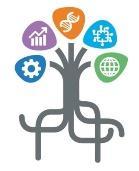 ISTITUTO SUPERIORE di FELTREIstituto Tecnico Tecnologico “L. Negrelli-Forcellini”, Istituto Tecnico Economico “A. Colotti” Istituto Professionale Industria e Artigianato “C. Rizzarda”, Corsi serali “Negrelli-Forcellini”www.istitutosuperiorefeltre.edu.it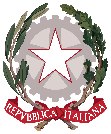 Sede legale e amministrativa  via C. Colombo 11, 32032 Feltre (BL), tel. 0439/301540   fax 0439/303196 
cod. meccanografico: BLIS008006 PEO blis008006@istruzione.itPEC: blis008006@pec.istruzione.it
C.F. e  P.I.: 82001270253; cod. univoco fatturazione  elettronica.: UF4RBGSede legale e amministrativa  via C. Colombo 11, 32032 Feltre (BL), tel. 0439/301540   fax 0439/303196 
cod. meccanografico: BLIS008006 PEO blis008006@istruzione.itPEC: blis008006@pec.istruzione.it
C.F. e  P.I.: 82001270253; cod. univoco fatturazione  elettronica.: UF4RBGSede legale e amministrativa  via C. Colombo 11, 32032 Feltre (BL), tel. 0439/301540   fax 0439/303196 
cod. meccanografico: BLIS008006 PEO blis008006@istruzione.itPEC: blis008006@pec.istruzione.it
C.F. e  P.I.: 82001270253; cod. univoco fatturazione  elettronica.: UF4RBG